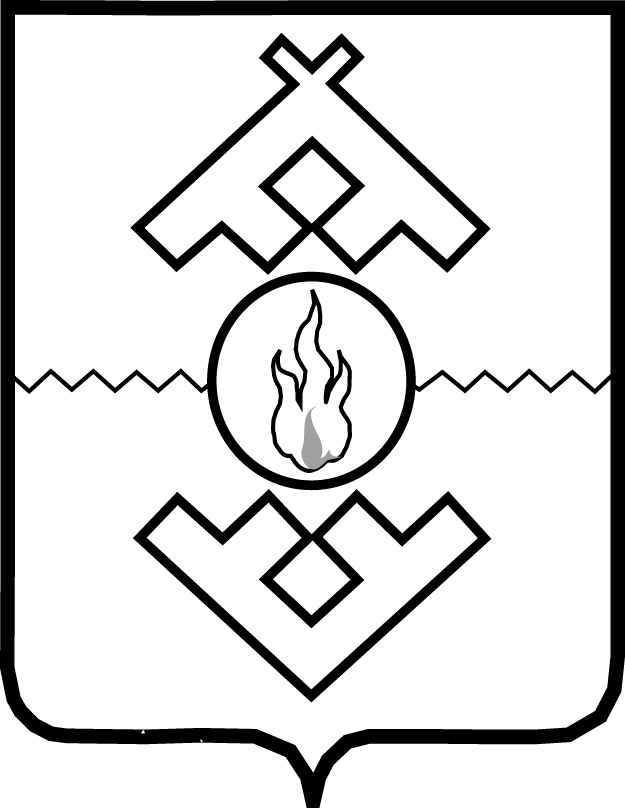 Администрация Ненецкого автономного округаПОСТАНОВЛЕНИЕот _____________ 2022 г. № _____г. Нарьян-МарО внесении измененияв Порядок предоставления субсидии частным организациям, осуществляющим образовательную деятельность, реализующим дополнительные общеобразовательные программы для детей, на финансовое обеспечение предоставления дополнительного образования детейВ соответствии с постановлением Правительства Российской Федерации от 18.09.2020 № 1492 «Об общих требованиях к нормативным правовым актам, муниципальным правовым актам, регулирующим предоставление субсидий, в том числе грантов в форме субсидий, юридическим лицам, индивидуальным предпринимателям, а также физическим лицам - производителям товаров, работ, услуг, и о признании утратившими силу некоторых актов Правительства Российской Федерации и отдельных положений некоторых актов Правительства Российской Федерации» Администрация Ненецкого автономного округа ПОСТАНОВЛЯЕТ:1. Внести изменения в Порядок предоставления субсидии частным организациям, осуществляющим образовательную деятельность, реализующим дополнительные общеобразовательные программы для детей, на финансовое обеспечение предоставления дополнительного образования детей, утвержденный постановлением Администрации Ненецкого автономного округа от 18.06.2018 № 144-п (с изменением, внесенным постановлением Администрации Ненецкого автономного округа от 18.02.2021 № 39-п), изложив его в новой редакции согласно Приложению.2. Настоящее постановление вступает в силу через десять дней после 
его официального опубликования. ГубернаторНенецкого автономного округа                                                                    Ю.В. БездудныйПорядок предоставления субсидиичастным организациям, осуществляющим образовательную деятельность, реализующим дополнительные общеобразовательные программы для детей, на финансовое обеспечение предоставления дополнительного образования детейРаздел IОбщие положения	1. Настоящий Порядок разработан в соответствии с пунктом 3 части 2 статьи 8.2 закона Ненецкого автономного округа от 16.04.2014 № 12-оз «Об образовании 
в Ненецком автономном округе» и устанавливает порядок и условия предоставления субсидии из окружного бюджета на финансовое обеспечение предоставления дополнительного образования детей в частных организациях, в том числе 
у индивидуальных предпринимателей, осуществляющих образовательную деятельность, реализующих дополнительные общеобразовательные программы 
для детей (далее - субсидия).	2. Главным распорядителем бюджетных средств при предоставлении субсидии является Департамент образования, культуры и спорта Ненецкого автономного округа (далее - Департамент).Субсидия предоставляется в пределах бюджетных ассигнований, предусмотренных окружным законом об окружном бюджете на соответствующий финансовый год и плановый период, и лимитов бюджетных обязательств, утвержденных Департаменту на цели, указанные в пункте 3 настоящего Порядка.Сведения о субсидии размещаются на едином портале бюджетной системы Российской Федерации в информационно-телекоммуникационной сети «Интернет» (далее - единый портал) (в разделе единого портала) при формировании проекта закона об окружном бюджете (проекта закона о внесении изменений в закон 
об окружном бюджете).3. Субсидия предоставляется частным организациям, осуществляющим образовательную деятельность, в целях финансового обеспечения затрат, связанных с оказанием платных образовательных услуг по дополнительным общеобразовательным программам для детей на основании заключенных договоров об оказании платных образовательных услуг (далее - Получатели субсидии).Под частными организациями, осуществляющими образовательную деятельность, понимаются организации (за исключением некоммерческих организаций) и индивидуальные предприниматели, осуществляющие на основании лицензии в качестве дополнительного вида деятельности образовательную деятельность по дополнительным общеобразовательным программам.4. Общими критериями отбора Получателей субсидии являются:1) наличие лицензии на осуществление образовательной деятельности 
по дополнительным общеобразовательным программам для детей;2) наличие обучающихся (воспитанников), получающих образование 
по дополнительным общеобразовательным программам для детей;3) осуществление образовательной деятельности на территории Ненецкого автономного округа.5. Отбор Получателей субсидии осуществляется на основании запроса предложений Департаментом, на основании заявок, направленных участниками отбора для участия в отборе, исходя из соответствия участника отбора требованиям и критериям отбора и очередности поступления заявок на участие в отборе.6. Предоставление субсидии осуществляется на основании соглашения, заключаемого между Департаментом и Получателем субсидии (далее - соглашение), по типовой форме, установленной исполнительным органом государственной власти Ненецкого автономного округа в области управления финансами.Соглашение заключается на текущий финансовый год и действует до полного исполнения обязательств сторонами соглашения.В соглашении предусматриваются размер субсидии, ее целевое назначение, сроки перечисления субсидии, порядок возврата в текущем финансовом году получателем субсидии остатков субсидий, не использованных в отчетном финансовом году, согласие Получателя субсидии на осуществление Департаментом и иными уполномоченными органами проверок соблюдения Получателем субсидии условий, целей и порядка их предоставления, форма, порядок и периодичность предоставления отчета об использовании субсидии, форма и сроки предоставления Получателем субсидии отчета об оказании платных образовательных услуг по дополнительным общеобразовательным программам для детей и иные условия.В случае уменьшения Департаменту как получателю бюджетных средств ранее доведенных лимитов бюджетных обязательств, указанных в пункте 3 настоящего Порядка, приводящего к невозможности предоставления субсидии в размере, определенном в соглашении, в соглашение включаются условия о согласовании новых условий соглашения или о расторжении соглашения при недостижении согласия по новым условиям.Раздел IIПорядок проведения отбора7. Извещение о проведении отбора размещается на официальном сайте Департамента в информационно - телекоммуникационной сети «Интернет» 
не позднее чем за 3 рабочих дня до даты начала подачи заявок на участие в отборе. 8. В извещении о проведении отбора указываются:1) сроки проведения отбора (даты и времени начала (окончания) подачи (приема) заявок участников отбора) которые не могут быть меньше 30 календарных дней, следующих за днем размещения объявления о проведении отбора;2) наименование, место нахождения, почтовый адрес, адреса электронной почты Департамента;3) результат предоставления субсидии в соответствии с пунктом 21 настоящего Порядка;4) доменного имени, и (или) сетевого адреса, и (или) указателей страниц сайта в информационно-телекоммуникационной сети «Интернет», на котором обеспечивается проведение отбора;5) срок начала предоставления субсидии;6) критерии отбора и требования к участникам отбора в соответствии 
с пунктом 9 настоящего Порядка и перечень документов, представляемых 
для участия в отборе в соответствии с пунктом 11 настоящего Порядка;7) порядок подачи заявок участниками отбора и требований, предъявляемых к форме и содержанию заявок, подаваемых участниками отбора, в том числе согласие на публикацию (размещение) в информационно-телекоммуникационной сети «Интернет» информации об участнике отбора, о подаваемой участником отбора заявке, иной информации об участнике отбора, связанной с соответствующим отбором, а также согласие на обработку персональных данных (для физического лица);8) порядок отзыва заявок участников отбора, порядок возврата заявок участников отбора, определяющий в том числе основания для возврата заявок участников отбора, порядка внесения изменений в заявки участников отбора;9) правила рассмотрения и оценки заявок участников отбора в соответствии 
с пунктами 16-18 настоящего Порядка;10) порядок предоставления участникам отбора разъяснений положений объявления о проведении отбора, даты начала и окончания срока такого предоставления;11) срок в соответствии с пунктом 19 настоящего Порядка, в течение которого победитель (победители) отбора должен подписать соглашение о предоставлении субсидии;12) условие признания победителя (победителей) отбора уклонившимся 
от заключения соглашения о предоставлении субсидии;13) дата размещения результатов отбора на официальном сайте Департамента в информационно-телекоммуникационной сети «Интернет», а также на едином портале бюджетной системы Российской Федерации.9. Участник отбора на 1-е число месяца подачи заявки должен соответствовать требованиям:1) отсутствие неисполненных обязательств по уплате налогов, сборов, страховых взносов, пеней, штрафов, процентов, подлежащих уплате в соответствии с законодательством Российской Федерации о налогах и сборах.2) у участника отбора должна отсутствовать просроченная задолженность 
по возврату в окружной бюджет субсидий, бюджетных инвестиций, предоставленных в том числе в соответствии с иными правовыми актами, а также иная просроченная задолженность по денежным обязательствам перед окружным бюджетом.3) участники отбора - юридические лица не должны находиться в процессе реорганизации, ликвидации, в отношении них не введена процедура банкротства, деятельность участника отбора не приостановлена в порядке, предусмотренном законодательством Российской Федерации, а участники отбора - индивидуальные предприниматели не должны прекратить деятельность в качестве индивидуального предпринимателя.4) в реестре дисквалифицированных лиц отсутствуют сведения 
о дисквалифицированных руководителе, членах коллегиального исполнительного органа, лице, исполняющем функции единоличного исполнительного органа, или главном бухгалтере участника отбора, являющегося юридическим лицом, 
об индивидуальном предпринимателе и о физическом лице - производителе товаров, работ, услуг, являющихся участниками отбора;5) участники отбора не должны являться иностранными юридическими лицами, а также российскими юридическими лицами, в уставном (складочном) капитале которых доля участия иностранных юридических лиц, местом регистрации которых является государство или территория, включенные в утвержденный Министерством финансов Российской Федерации перечень государств 
и территорий, предоставляющих льготный налоговый режим налогообложения 
и (или) не предусматривающих раскрытия и предоставления информации 
при проведении финансовых операций (офшорные зоны), в совокупности превышает 50 процентов.6) участники отбора не должны получать средства из окружного бюджета 
на основании иных нормативных правовых актов на цели, установленные пунктом 3 настоящего Порядка.10. Отбор получателей субсидии осуществляется комиссией Департамента 
на основании заявок, направленных участниками отбора для участия в отборе 
и очередности поступления заявок на участие в отборе.11. Для участия в отборе участник отбора представляет следующие документы:1) заявку по форме согласно Приложению 1 к настоящему Порядку, которая включает в том числе согласие на публикацию (размещение) в информационно-телекоммуникационной сети «Интернет» информации об участнике отбора, 
о подаваемой участником отбора заявке, иной информации об участнике отбора, связанной с отбором, а также согласие на обработку персональных данных 
(для физического лица);2) доверенность на представление интересов участника отбора, оформленную в соответствии с требованиями законодательства (в случае если с заявкой обращается представитель участника отбора);3) копии учредительных документов участника отбора, за исключением индивидуальных предпринимателей;4) выписку из Единого государственного реестра юридических лиц 
или из Единого государственного реестра индивидуальных предпринимателей, полученную не ранее чем за месяц до даты подачи заявки;5) копии документов, подтверждающих отсутствие задолженности 
по налогам, сборам и иным обязательным платежам в бюджеты бюджетной системы Российской Федерации, срок исполнения по которым наступил в соответствии 
с законодательством Российской Федерации;6) справку о количестве обучающихся (воспитанников), зарегистрированных в навигаторе дополнительного образования детей Ненецкого автономного округа (https://p83.навигатор.дети), подписанную руководителем участника отбора.7) расчет суммы субсидии на текущий финансовый год по форме согласно Приложению 2 к настоящему Порядку.12. Представляемые в Департамент документы должны быть оформлены 
в соответствии с требованиями законодательства. Не допускается предоставление документов, на которых отсутствует подпись уполномоченного лица, оттиск печати (при наличии), имеются опечатки, подчистки, исправления, ошибки в расчетах, 
а также если текст документов не поддается прочтению или представленные документы содержат противоречивые сведения.Документы могут быть поданы участником отбора на бумажном носителе непосредственно в Департамент или почтовым отправлением.На основании письменного заявления участник отбора вправе отозвать поданную им заявку до принятия Департаментом решения о предоставлении субсидии (об отклонении заявки).13. Каждым участником отбора может быть подано не более одной заявки.14. Департамент регистрирует заявку участника отбора в день ее поступления в журнале регистрации заявок, который нумеруется, прошнуровывается 
и скрепляется печатью.15. Участник отбора вправе не представлять в Департамент документы, указанные в подпунктах 4-5 пункта 11 настоящего Порядка.В этом случае Департамент запрашивает сведения, содержащиеся в указанных документах, в уполномоченных органах, в распоряжении которых они находятся, 
в порядке межведомственного информационного взаимодействия в срок не позднее 3 рабочих дней со дня регистрации заявки.16. Департамент в течение 10 рабочих дней с даты окончания приема заявок рассматривает представленные заявки и документы на соответствие требованиям, предусмотренным пунктами 11-12 настоящего Порядка и соответствие участника отбора критериям, предусмотренным пунктом 4 настоящего Порядка.Департамент не позднее второго рабочего дня со дня истечения срока, указанного в абзаце первом настоящего пункта, определяет победителей отбора 
и принимает решение о предоставлении субсидии или об отклонении заявки.17. Основаниями для отклонения заявки являются:1) несоответствие участника отбора требованиям, предусмотренным пунктом 9 настоящего Порядка;2) несоответствие представленных участником отбора заявок и документов требованиям к заявкам участников отбора, установленным в объявлении 
о проведении отбора;3) недостоверность предоставленной участником отбора информации, в том числе информации о месте нахождения и адресе юридического лица;4) подача участником отбора заявки после даты и (или) времени, определенных для подачи заявки;5) несоответствие представленных участником отбора документов требованиям, определенным пунктами 11-12 настоящего Порядка, или непредставление (представление не в полном объеме) указанных в настоящем Порядке документов (за исключением документов, указанных в подпунктах 4 - 5 пункта 11 настоящего Порядка).18. Информация о результатах рассмотрения заявок участников отбора размещается на едином портале бюджетной системы Российской Федерации, 
а также на официальном сайте Департамента в информационно-телекоммуникационной сети «Интернет» в срок, не превышающий 10 рабочих дней со дня принятия решения о предоставлении субсидии (об отклонении заявки).Информация о результатах рассмотрения заявок включает следующие сведения:дату, время и место проведения рассмотрения заявок;информацию об участниках отбора, заявки которых были рассмотрены;информацию об участниках отбора, заявки которых были отклонены, 
с указанием причин их отклонения, в том числе положений объявления о проведении отбора, которым не соответствуют такие заявки;наименование участника (ков) отбора, с которым заключается соглашение, 
и размер предоставляемой ей субсидии.Раздел IIIУсловия и порядок предоставления субсидии19. В течение 5 рабочих дней со дня принятия Департаментом решения 
о предоставлении субсидии между Департаментом и Получателем субсидии заключается соглашение.В случае если получатель субсидии не подписал соглашение в срок, указанный в абзаце первом настоящего пункта, он считается уклонившимся 
от заключения соглашения.20. Объем субсидии определяется согласно Методике расчета субсидии частным организациям, осуществляющим образовательную деятельность, реализующим дополнительные общеобразовательные программы для детей, 
на финансовое обеспечение предоставления дополнительного образования детей 
в соответствии с Приложением 3 к настоящему Порядку.21. Результатом предоставления субсидии является увеличение охвата детей, получающих дополнительное образование.22. Субсидия предоставляется ежеквартально в соответствии с кассовым планом бюджетных ассигнований при условии представления Получателем субсидии в Департамент в срок не позднее 15-го числа месяца, следующего 
за отчетным кварталом, следующих документов:1) заявления о предоставлении субсидии с указанием банковских реквизитов, подписанного Получателем субсидии и скрепленного печатью (при наличии) 
по форме согласно Приложению 4 к настоящему Порядку;2) отчета об использовании субсидии за отчетный квартал, содержащего данные о потребности в предоставлении субсидии на следующий квартал по форме согласно Приложению 5 к настоящему Порядку.23. Департамент регистрирует заявление о предоставлении субсидии 
и прилагаемые к нему документы в день их поступления.24. Департамент рассматривает представленные документы, проверяет полноту и достоверность сведений, содержащихся в представленных документах, 
и принимает решение о предоставлении субсидии либо об отказе 
в ее предоставлении в течение 10 рабочих дней со дня регистрации заявления 
и прилагаемых к нему документов.25. Решение о предоставлении субсидии либо об отказе в предоставлении субсидии принимается Департаментом в форме распоряжения.26. В случае отказа в предоставлении субсидии Департамент в течение 3 рабочих дней со дня принятия соответствующего решения письменно уведомляет 
о нем Получателя субсидии и возвращает ему представленные документы.27. Основанием для отказа в предоставлении субсидии являются:1) непредставление или представление не в полном объеме документов, указанных в пункте 22 настоящего Порядка;2) недостоверность представленной Получателем субсидии информации.28. Департамент не позднее 10-го рабочего дня, следующего за днем издания распоряжения о предоставлении субсидии перечисляет субсидию на расчетный счет Получателя субсидии, открытый в кредитной организации.Раздел IVТребования об осуществлении контроля за соблюдениемусловий, целей и порядка предоставления субсидийи ответственность за их нарушение29. Департамент и иные исполнительные органы государственной власти Ненецкого автономного округа в области управления финансами проводят обязательные проверки соблюдения Получателем субсидии условий, целей 
и порядка предоставления субсидии.30. В случае выявления фактов нарушения целей и (или) условий, установленных при предоставлении субсидии, Департамент в течение 5 рабочих дней со дня выявления нарушения направляет в адрес Получателя субсидии уведомление о возврате полученной субсидии.31. Получатель субсидии осуществляет возврат субсидии на счет Департамента в течение 10 рабочих дней со дня получения указанного в пункте 30 настоящего Порядка уведомления.32. При неисполнении обязанности по возврату субсидии бюджетные средства взыскиваются в порядке, установленном законодательством Российской Федерации.33. Остатки субсидии, не использованные в отчетном финансовом году, 
в случаях, предусмотренных соглашением, подлежат возврату в окружной бюджет до 1 февраля текущего финансового года.Заявка на участие в отбореПрошу допустить к участию в отборе на предоставление субсидий частным организациям, осуществляющим образовательную деятельность, реализующим дополнительные общеобразовательные программы для детей, на финансовое обеспечение предоставления дополнительного образования детей.Настоящей заявкой:подтверждаю подлинность предоставляемых для получения субсидии документов и из заверенных копий;__________________________________________________________________                                                       (полное и (или) сокращенное наименование заявителя)не имеет неисполненные обязанности по уплате налогов, сборов, страховых взносов, пеней, штрафов, процентов, подлежащих уплате в соответствии с законодательством Российской Федерации о налогах и сборах; не имеет просроченную задолженность по возврату в окружной бюджет субсидий, бюджетных инвестиций, предоставленных в том числе в соответствии с иными правовыми актами, а также иную просроченную задолженность перед окружным бюджетом; не находится в процессе реорганизации, ликвидации, в отношении их не введена процедура банкротства, деятельность получателя субсидии не приостановлена в порядке, предусмотренном законодательством Российской Федерации/не прекратил деятельность в качестве индивидуального предпринимателя; в реестре дисквалифицированных лиц отсутствуют сведения о дисквалифицированных руководителе, членах коллегиального исполнительного органа, лице, исполняющем функции единоличного исполнительного органа, или главном бухгалтере участника отбора, являющегося юридическим лицом, об индивидуальном предпринимателе и о физическом лице - производителе товаров, работ, услуг, являющихся участниками отбора; не является иностранным юридическим лицом, а также российским юридическим лицом, в уставном (складочном) капитале которого доля участия иностранных юридических лиц, местом регистрации которых является государство или территория, включенные в утверждаемый Министерством финансов Российской Федерации перечень государств и территорий, предоставляющих льготный налоговый режим налогообложения и (или) не предусматривающих раскрытия и предоставления информации при проведении финансовых операций (офшорные зоны) в отношении таких юридических лиц, в совокупности превышает 50 процентов; не получает средства из окружного бюджета на основании иных нормативных правовых актов на цели, указанные в пункте 3 Порядка.Даю согласие на:публикацию (размещение) в информационно-телекоммуникационной сети «Интернет» информации обо мне, о подаваемой мной заявке и иной информации обо мне, связанной с отбором;осуществление в отношении меня Департаментом образования, культуры и спорта Ненецкого автономного округа и иными исполнительными органами государственной власти Ненецкого автономного округа в области управления финансами проверки соблюдения целей, условий и порядка предоставления субсидии;передачу и обработку моих персональных данных в соответствии с законодательством Российской Федерации.Руководитель организации _________                                     _____________________                                            (подпись)                                                    (расшифровка подписи)«___» _________ 20____ г.        М.П. (при наличии)Расчет суммы субсидии на 20__ год *** - на основании данных, внесенных в навигатор дополнительного образования Ненецкого автономного округа.Методикарасчета субсидии частным организациям, осуществляющимобразовательную деятельность, реализующим дополнительныеобщеобразовательные программы для детей, на финансовоеобеспечение предоставления дополнительного образования детейОбъем субсидии частным организациям, осуществляющим образовательную деятельность, реализующим дополнительные общеобразовательные программы для детей, на финансовое обеспечение предоставления дополнительного образования детей на текущий финансовый год рассчитывается по формуле:C = (N нс x V x 80%), где:C - объем субсидии, предоставляемой Получателю субсидии на финансовое обеспечение предоставления дополнительного образования детей в частных организациях, осуществляющих образовательную деятельность, реализующих дополнительные общеобразовательные программы для детей, в год;N нс - значение базового норматива затрат в расчете на один человеко-час, утвержденное Департаментом;V - объемный показатель, человеко-час;V = N нагр x N нед x P, где:N нагр - максимальная часовая нагрузка в неделю, часов/нед. (не более 6 часов в соответствии с программами);N нед - количество учебных недель в учебной программе (не более 37 недель);P - прогнозируемая Получателем субсидии численность обучающихся.Заявлениео предоставлении субсидииСведения о заявителе:_______________________________________________________________________(организационно-правовая форма, полное и (или) сокращенноенаименование/Ф.И.О. индивидуального предпринимателя)1) место нахождения/адрес__________________________________________,2) адрес электронной почты _________________________________________,                                                                            (для осуществления переписки, направления                                                                                                решений, извещений)3) наименование банка _____________________________________________,№ р/счета в банке _________________________________________________В соответствии с Порядком предоставления субсидии из окружного бюджетачастным организациям, осуществляющим образовательную деятельность, реализующим дополнительные общеобразовательные программы для детей, 
на финансовое обеспечение предоставления дополнительного образования детей, утвержденным постановлением Администрации Ненецкого автономного округа 
от 18.06.2018 № 144-п, прошу выплатить субсидию за период 
с ______________________ по _______________________.Распоряжение прошу направить______________________________________________________________________________________________________________(по электронной почте или почтовым отправлением)Полноту и достоверность сведений подтверждаю.Приложение: документы согласно описи: на ________ листах в ______ экз.________________________________ _____________ _______________________(Руководитель организации/                               (подпись)                     (расшифровка подписи)индивидуальный предприниматель/представитель по доверенности)М.П.«____» ______________ 20___ г.».Отчет об использовании субсидии за ____квартал 20___ года *N нагр - максимальная часовая нагрузка в неделю, часов/нед. (не более 6 часов в соответствии 
с программами);**P - прогнозируемая Получателем субсидии численность обучающихся;*** - на основании данных, внесенных в навигатор дополнительного образования Ненецкого автономного округа.__________Приложениек постановлению Администрации Ненецкого автономного округа от __.__.2021 № _____ «О внесении измененияв Порядок предоставления субсидиичастным организациям, осуществляющим образовательнуюдеятельность, реализующим дополнительные общеобразовательные программы для детей, на финансовое обеспечение предоставления дополнительного образования детей»Приложение 1к Порядку предоставления субсидиичастным организациям, осуществляющим образовательную деятельность, реализующимдополнительные общеобразовательные программы для детей, на финансовое обеспечение предоставления дополнительного образованиядетей, утвержденному постановлениемАдминистрации Ненецкого автономного округаот 18.06.2018 № 144-пРуководителю Департаментаобразования, культуры и спортаНенецкого автономного округа_________________________________от ________________________________________________________________                 (наименование заявителя)Приложение 2к Порядку предоставления субсидиичастным организациям, осуществляющим образовательную деятельность, реализующимдополнительные общеобразовательные программы для детей, на финансовое обеспечение предоставления дополнительного образованиядетей, утвержденному постановлениемАдминистрации Ненецкого автономного округаот 18.06.2018 № 144-пЗначение базового норматива затрат на 1 человеко-час в год (утвержденное Департаментом), руб. (N нс) Объемный показатель, человеко-час (V = N нагр x N нед x P) Количество обучающихся (P)* Максимальная нагрузка обучающегося, часов/нед. (не более 6 часов) (N нагр) Количество учебных недель согласно учебной программе (не более 37 недель в год) (N нед) Сумма субсидии на 201 __год, руб. (N нс x V x 80%) 1 2 3 4 5 6 Приложение 3к Порядку предоставления субсидиичастным организациям, осуществляющим образовательную деятельность, реализующимдополнительные общеобразовательные программы для детей, на финансовое обеспечение предоставления дополнительного образованиядетей, утвержденному постановлениемАдминистрации Ненецкого автономного округаот 18.06.2018 № 144-пРуководителю Департаментаобразования, культуры и спортаНенецкого автономного округа_________________________________от ________________________________________________________________                 (наименование заявителя)Приложение 4к Порядку предоставления субсидиичастным организациям, осуществляющим образовательную деятельность, реализующимдополнительные общеобразовательные программы для детей, на финансовое обеспечение предоставления дополнительного образованиядетей, утвержденному постановлениемАдминистрации Ненецкого автономного округаот 18.06.2018 № 144-пРуководителю Департаментаобразования, культуры и спортаНенецкого автономного округа_________________________________от ________________________________________________________________                 (наименование заявителя)Приложение 5к Порядку предоставления субсидиичастным организациям, осуществляющим образовательную деятельность, реализующимдополнительные общеобразовательные программы для детей, на финансовое обеспечение предоставления дополнительного образованиядетей, утвержденному постановлениемАдминистрации Ненецкого автономного округаот 18.06.2018 № 144-пЗначение базового норматива затрат на 1 человеко-час в год, утвержден-ное Департаментом, руб. (N нс) Объемный показатель, человеко-час (V = N нагр* x N нед x P**) Коли-чество лиц, факти-чески посет-вших занятия***Средняя нагрузка обучаю-щегося, часов/нед Количество учебных недель, выработанных согласно учебной программе (не более 37 недель в год) (N нед) Сумма предостав-ленной субсидии за ___ квартал 20 __ года (80%) Остаток неисполь-зованной субсидии за ___ квартал 20__ года 1 2 3 4 5 6 7 